LOWER RICHLAND SWEET POTATO FESTIVAL AND ANNUAL PARADE 20236940 Lower Richland Boulevard     Hopkins, South Carolina 29061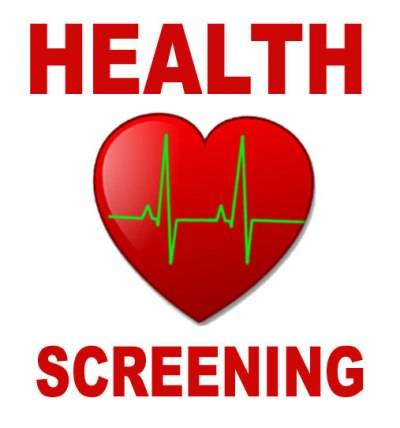 COMMUNITY HEALTH AND RESOURCE FAIR 2023Provider Request ApplicationDeadline: April 15, 2023The Lower Richland Sweet Potato Festival and Annual Parade Community Health / Resource Fair will be held on Saturday, April 29, 2023 from 11A.M. until 5:00 P.M. at Hopkins Park, 6940 Lower Richland Blvd., Hopkins, South Carolina 29061. The purpose of this event is to increase health awareness through education and prevention.The Community Health and Resource Fair will provide a valuable service to our community. Your participation will help us in our efforts. We want to provide (basic health screenings, immunizations, vision testing, lead levels, oral cancer, height/weight, HIV/AIDS, and blood pressure and glucose checks, etc.) as well as a variety of informational booths designed to help the community become aware of the many health related programs, services, and providers located in our surrounding community.This event will be open to both adults and children. We anticipate an attendance of approximately 2,000+ consumers. We are asking each provider for some form of informational/educational materials, demonstration, or service for their individual booth.If you have any questions, do not hesitate to contact Dorothy Garrick at (803)673-5327.We are excited about providing this Health and Resource Fair to our community and look forward to your participation.Sincerely,Dorothy Garrick Health and Resource Fair 2023Consultant/Volunteer803-673-5327LOWER RICHLAND SWEET POTATO FESTIVAL AND ANNUAL PARADE 20236940 Lower Richland Boulevard     Hopkins, South Carolina 29061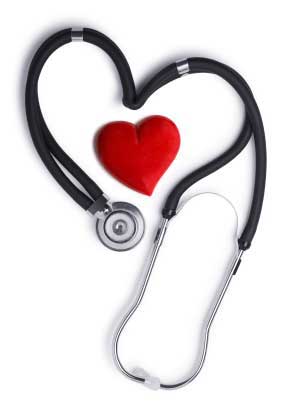 COMMUNITY HEALTH AND RESOURCE FAIR 2023Provider Request Application     Deadline: April 15, 2023 Free - no cost to setup and participate We look forward to having you join us for our Health and Resource Fair on Saturday, April 29, 2023 from 11AM until 5:00PM.  VENDOR SET UP TIME: 8:00A.M. - 10:00 A.M.  BREAK-DOWN TIME: After 6:00 P.M. ABSOLUTELYNO EARLY OR LATE SET-UP WILL BE PERMITTED. (NOTE: All vehicles must be moved from theVendors’ area by 10:30 A.M.Please email the completed form to: educationccec@gmail.com Organization __________________________________________________________________ Address ______________________________________________________________________ Contact Person ________________________________________________________________ Phone ______________ Fax ________________ E-mail _______________________________  Service Description Please briefly describe your booth or display. _____________________________________________________________________________ _____________________________________________________________________________ _____________________________________________________________________________ _____________________________________________________________________________ Screening service: ______________________________________________________________ Activity/demonstration: __________________________________________________________ Awareness/information: _________________________________________________________ Giveaways: ___________________________________________________________________Raffle prize donation: __________________________________________________________ Please note all staff names that will be represented at your booth. Name (s) and Title(s): ____________________________________________________________________________ ____________________________________________________________________________ ____________________________________________________________________________ Facility needs You will be provided with one table and two chairs. If you have additional needs, please note them below: Tables: _________ Electrical outlets: ________________ Chairs: ____________ Other: _____________________________________________________________________